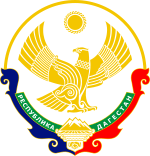                                                           Республика ДагестанМуниципальное образование «Карабудахкентский район»           Контрольно-счетная палата                 368 530, Республика Дагестан Карабудахкентский район село Карабудахкент       тел. 2-22-93                                                                                                                                       Отчето результатах проверки соблюдения законодательства, эффективности использования бюджетных и внебюджетных средств, при исполнении местного бюджета сельского поселения Муниципального образования «село Гели» Карабудахкетского района» получателя межбюджетных трансфертов из бюджета МР «Карабудахкентский район» и учреждений финансируемых из бюджета сельского поселения в 2017 году.  1. Основание для проведения контрольного мероприятия: Пункт 2.1 плана работы Контрольно-счетной палаты   МР «Карабудахкентский район» на 2018 год, утвержденный  распоряжением Председателя КСП №25 от 11.12.2017года и согласованный  с Собранием  депутатов МР «Карабудахкентский район» решение №99 от  26.12.2017 года   и в  соответствии с статьями 8,9 и 15 Положения «О Контрольно-счетной палате» МР «Карабудахкентский район», утвержденного решением собрания депутатов МР «Карабудахкентский район» от  28.12.2015 года № 21 и распоряжения председателя КСП №14 от 27.08.2018года.                           2.Предмет контрольного мероприятия: Средства бюджета МО «село Гели» и имущество, в т.ч. переданное учреждению учредителем в оперативное управление.  3. Проверяемый период деятельности: с 01.01.2017 г. по 31.12.2017 года.   4. Сроки начала и окончания проведения контрольного мероприятия на объектах:  с 28.08. 2018г по  21.09.2018г.    5. Состав ответственных исполнителей:           Руководитель контрольного мероприятия: аудитор  КСП  Абусаидов К.М.                                                                             член: аудитор Джамалутдинов Д.М.Сельское поселение Муниципальное образования «село Гели»    Карабудахкетского района  и муниципальными учреждениями финансируемыми из бюджета МО  «село Гели».         По результатам контрольного мероприятия установлено следующее: Исполнение бюджета СП  МО «село Гели»  по доходам  2017г  составил (т.р)                Исполнение  расходной части бюджета  МО «село Гели»                            2017 года  в разрезе КБК  составило                                 ( т.руб)              Проверкой выявлены следующие нарушения и недостатки.      1.  Проверкой установлено, что исполнение даже уточненного бюджета поселения по налоговым и неналоговым  доходам на 2017год составило всего-540,670т.руб или 80,6% от задания (неисполнение -130,158т.р), а если взять первоначальный бюджет, то он исполнен всего на 56,7%.  Это показывает, что  работа по формированию и исполнению доходной части бюджета на 2017год  Администрацией МО и администратором доходов проведена недостаточно и неэффективно. Не было обеспечено исполнение по НИФЛ, а по  неналоговым поступлениям – вообще не проведена работа и поступления по ним  практически отсутствуют.    2. Проверка показала, что согласно договора аренды легковой автомашины марки «Ниссан Максима 20SE» от 09.01.2017года месячный размер арендной платы на 2017год определен в сумме -7,0тыс.руб. При этом арендодатель принял на себя обязанности   нести все расходы по эксплуатации и ремонту автомашины, и обеспечивать автомашину необходимыми запасными частями и ГСМ . Однако конкретного лимита расходов  по указанным расходам не было определено, что оставляет место для абстрактного толкования договора. Так же отсутствует расчет-обоснование размера арендной платы. Отсутствует учет затрат учреждения на эксплуатацию автомашины, в том числе и ГСМ.    Кроме того, в соответствии с подпунктом 4 пункта 1 статьи 208 НК РФ доходы, полученные от сдачи в аренду или иного использования имущества, находящегося в Российской Федерации являются объектом налогообложения,  и налоговая база  для удержания НДФЛ составляет 77,0т.руб, так как для налогового вычета документально подтвержденные затраты на содержание и эксплуатацию транспортного средства арендодателем не предъявлены. Следовательно в нарушение п.4 и 7 статьи 226 НК РФ Администрация не выполнило обязанности налогового агента и необоснованно не удержала с физического лица Атаева М.А.  с выплат арендной платы физическому лицу и не перечислила в бюджетную систему РФ   НДФЛ на сумму  10,010тыс.руб (77 000х13%:100), чем причинило ущерб бюджету.      3.Проверка  операций  учреждения   по расчетам  с бюджетом и с  дебиторами и кредиторами показала , в нарушение требования БК РФ и решения собрания депутатов поселения о бюджете  на 2017год, Администрация поселения в 2017году приняла денежные обязательства, превышающие утвержденные бюджетные назначения на – 476,309т.руб.    4. Администрацией не приняты меры по погашению дебиторской задолженности подотчетному лицу прошлого года в сумме 49,372т.руб.    5.    Проверкой правильности начисления и выплаты заработной платы работникам Аппарата Администрации поселения установлено, что в проверяемом периоде допускались нарушения по срокам выплаты заработной платы персоналу. Так согласно статьи 136 ТК РФ заработная плата должна выплачиваться не позднее 15 календарных дней со дня окончания периода, за который она начислена. Согласно данных журналов операций №1и2 и данных кассовой книги  в 2017году заработная плата персонала аппарата управления Администрации поселения выплачивалась с значительной задержкой. Так зарплата за сентябрь 2016года в сумме 37,371т.руб была выплачена только 17 февраля 2017года (то есть с просрочкой 5месяцев); за октябрь-ноябрь2016года  в сумме 78,651т.руб была выплачена 14.03. 2017года (с просрочкой 3-4месяцев), за декабрь 2016года  в сумме 39,519т.руб была выплачена 31.03.2017года (с просрочкой 2,5месяцев). Сроки выплаты заработной платы нарушались и при выплате заработной платы персоналу за 2017год, хотя заработная плата за 2017 год работникам АУП  в течение 2017года  была выплачена полностью.     Так же нарушаются сроки выплаты заработной платы работника  ВУС. Так заработная плата в 2017году работнику выплачивалась один раз в квартале.   6. Проверкой состояния бухгалтерского учета установлено, что данные регистров бухгалтерского учета (баланс, книга главная, журналы операций) по состоянию на 01.01.2018года не соответствуют фактическим данным первичных учетных документов, то есть  в нарушение статьи 13 ФЗ «О бухгалтерском учете» от 06.12.2011года №402-ФЗ бухгалтерская (финансовая) отчетность Администрации поселения не дает  достоверное представление о финансовом положении экономического субъекта на отчетную дату.    Так кредиторская задолженность по расчетам по принятым обязательствам(302.00) составила: по данным баланса – 232,563т.руб, фактически -863,404т.руб ( из них, по коммунальным услугам- 821,404т.руб и по арендной плате-42,0т.руб), или отклонение составляет -630,841т.руб;    Кредиторская задолженность по  платежам в бюджет (303.00)составила: по данным баланса – 346,185т.руб, фактически -303,529т.руб ( из них, по НДФЛ – 10,614т.руб и по взносам – 292,915т.руб, из них в ФСС РФ (303.02)– 29,950т.руб, ФСС РФ (303.06)– 2,650т.руб, ФОМС- 72,739т.руб, ПФ РФ (страх.часть) – 187,576т), или отклонение составляет – 42,656т.руб.   Кредиторская задолженность по  профвзносам (304.03)составила: по данным баланса –0т.р, фактически-8,146т.р, или отклонение составляет – 8,146т.руб.   Кроме того в нарушение статьи 10 ФЗ «О бухгалтерском учете» от 06.12.2011года №402-ФЗ  не все данные, содержащиеся в первичных учетных документах, были своевременно   зарегистрированы  в регистрах бухгалтерского учета. Так же в нарушение статьи 131 ГК РФ не проведена государственная регистрация права на Здание дома культуры, в котором расположен офис Администрации.   7. Проверка эффективности использования земельных ресурсов показала, что значительная часть земель, фактически находящихся в пользовании населения под ЛПХ не сформированы  правоустанавливающие документы и следовательно  они не стали объектами налогообложения. Поэтому в проверяемом 2017году фактического поступления неналоговых доходов в бюджет поселения не было, что свидетельствует о наличии недостатков в работе Администрации поселения по использованию земельных ресурсов.        8. В нарушение требований  п 9 статьи 17 и п 15 ст.21 ФЗ№44, план закупок и  план- график закупок  на 2017 год были размещены в единой информационной системе только 21.03.2017года и после не обновлялись, хотя бюджет поселения на 2017год  утверждался 06.12.2016года и в него вносились изменения 24.03.2017г и  04.12.2017г.     План закупок и план-график и  на 2018 год  были размещены в единой информационной системе только 11.03.2018года и по день проверки (18.09.2018года) не обновлялись.Проверки соблюдения законодательства и эффективности использования бюджетных средств, выделенных  из бюджета МО  «село Гели» - МКУ «Централизованная бухгалтерия» Администрации МО  «село Гели»  в 2017 г. (Руководитель МКУ «ЦБ»  Зимилитдинова З.В.).           Проверкой выявлены следующие нарушения и недостатки.1.Неисполнение бюджетной сметы учреждения  на 2017год составила -95,038т.руб. 2. В нарушение  статей 72 ч.1 и 219 ч.3, БК РФ  и решения собрания депутатов поселения о бюджете  на 2017год, учреждение в 2017году приняла денежные обязательства превышающие утвержденные бюджетные назначения на  156,202т.руб. 3. Анализ штатного расписания показывает, что учреждение   не имея ни в собственности ни в пользовании на договорной основе (оперативное управление, аренда) помещения   в 2017году необоснованно содержало 0,42 штатной единицы уборщицы и с 01.04.2017года -1,0штатную единицу сторожа истопника. На  их содержание учреждение израсходовало за 2017 год 105,300т.р ((3 150 х12мес)+(7500х9мес)), а с учетом начислений на выплаты по оплате труда (30,2%) -  137,100тыс.руб, то есть  в нарушение статьи 34 БК РФ учреждение в 2017 году  неэффективно и нерезультативно израсходовало – 137,100т.руб бюджетных средств.      4. В учреждении в проверяемом периоде допускались нарушения по срокам выплаты заработной платы персоналу. Так согласно статьи 136 ТК РФ заработная плата должна выплачиваться не позднее 15 календарных дней со дня окончания периода, за который она начислена. Согласно данных журнала операций №1 по счету «Касса» и данных кассовой книги  в 2017году заработная плата персонала выплачивалась с значительной задержкой. Так зарплата за сентябрь 2016года  в сумме 29,586т.руб была выплачена 20.02.2017года (с просрочкой более 5месяцев) и за октябрь-ноябрь 2016года  в сумме 80,071т.руб была выплачена 10.03.2017года (с просрочкой 3-4месяцев и за декабрь 2016года  в сумме 31,028т.руб была выплачена 31.03.2017года (с просрочкой более 2месяцев)). С значительной задержкой была выплачена и зарплата за первый квартал 2017года.     5. Данные регистров бухгалтерского учета (баланс, книга главная, журналы операций) по состоянию на 01.01.2018года не полностью соответствуют фактическим данным первичных учетных документов, то есть  в нарушение статьи 13 ФЗ «О бухгалтерском учете» от 06.12.2011года №402-ФЗ бухгалтерская (финансовая) отчетность Администрации поселения не дает достоверное представление о финансовом положении экономического субъекта на отчетную дату.     Проверка соблюдения законодательства и эффективности использования бюджетных средств, выделенных  из бюджета МО «село Гели» муниципальному  казенному учреждению культуры  « Центр традиционной культуры народов России»     Администрации МО «село Гели» в 2017 году.               (     Директор МКУК «ЦТКНР» с.Доргели»   Шамилова Н.И. )           Проверкой выявлены следующие нарушения и недостатки.1.Неисполнение бюджетной сметы учреждения  на 2017год составила -55,242т.руб. 2. В нарушение  статей 72 ч.1 и 219 ч.3, БК РФ  и решения собрания депутатов поселения о бюджете  на 2017год, учреждение в 2017году приняла денежные обязательства превышающие утвержденные бюджетные назначения на  77,811т.руб. 3. Анализ штатного расписания показывает, что учреждение   не имея ни в собственности ни в пользовании на договорной основе (оперативное управление, аренда) помещения   в 2017году необоснованно содержало 0,42 штатной единицы уборщицы. На  ее содержание учреждение израсходовало за 2017 год 37,800т.р (3 150 х12мес), а с учетом начислений на выплаты по оплате труда (30,2%) -  49,215тыс.руб, то есть  в нарушение статьи 34 БК РФ учреждение в 2017 году  неэффективно и нерезультативно израсходовало – 49,215т.руб бюджетных средств.       4. В учреждении в проверяемом периоде допускались нарушения по срокам выплаты заработной платы персоналу. Так согласно статьи 136 ТК РФ заработная плата должна выплачиваться не позднее 15 календарных дней со дня окончания периода, за который она начислена. Согласно данных журнала операций №1 по счету «Касса» и данных кассовой книги  в 2017году заработная плата персонала выплачивалась с значительной задержкой. Так зарплата за август-сентябрь 2016года  в сумме 33,945т.руб была выплачена 15.02.2017года (с просрочкой более 5месяцев) и за октябрь-декабрь 2016года  в сумме 51,813т.руб была выплачена 10.03.2017года (с просрочкой 3-4месяцев). С значительной задержкой была выплачена и зарплата за первый квартал 2017года.  5. Данные регистров бухгалтерского учета (баланс, книга главная, журналы операций) по состоянию на 01.01.2018года не полностью соответствуют фактическим данным первичных учетных документов, то есть  в нарушение статьи 13 ФЗ «О бухгалтерском учете» от 06.12.2011года №402-ФЗ бухгалтерская (финансовая) отчетность Администрации поселения не дает достоверное предс-тавление о финансовом положении экономического субъекта на отчетную дату.         Таким образом проверкой установлено , в  Администрации поселения недостаточно ведется работа по  исполнению доходной части бюджета, и особенно по поступлениям от неналоговых доходов.  Выявлены случаи принятия  денежных обязательств, превышающих утвержденные бюджетные назначения, неэффективного  использования бюджетных средств. Допущены серьезные нарушения сроков выплаты заработной платы, установленных ТК РФ. Выявлены недостатки в работе  по использованию и учету Земельные ресурсы используются неэффективно. Часть земельных участков фактически  находятся в пользовании физических лиц без правоустанавливающих документов . Бухгалтерский учет ведется ненадлежащим образом.  Допущены серьезные нарушения сроков выплаты заработной платы и случаи неэффективного использования бюджетных средств в учреждениях, финансируемых из бюджета поселения.  Учитывая вышеизложенное Главе Администрации МО «село Гели» и руководителям МКУ «ЦБ» и МКУК «ЦТКНР» с Гели направлены представления с требованием устранить  выявленные нарушения и недостатки, и привлечь виновных лиц к ответственности.    Аудитор Контрольно-счетной палаты             МР «Карабудахкентский район»                                         Абусаидов К.М.№  Наименование     показателейКод дохода    по КБКУтвержденный планУточнения(+,-)Уточненный планна 2017гИсполне-но  в 2017Неиспол-нено   т.р.    % исполнения1Налог на доходы  ФЛ 18210102010012100110    28,900     -     28,900    44,242  -15,342 153,12Земельный налог 18210606000000000110  414,700- 18,063  396,637     419,151  -22,514 105,73Налог на имущест. ФЛ18210601000000000 110  254,000- 163,000    91,000    77,063  13,937   84,74Единый сельхоз налог18210503000010000110     9,000 -  9,000      -       -      -     -5Прочие неналоговые поступления00111705050100000120   246,400 -92,100  154,300   0,223 154,077   0,1Итого собс. доходы  953,000-282,163  670,837  540,670130,158 80,66Дотация 001202150011000001511 611,300     -1 611,300 1 611,300     -  100,07Субвенция  ВУС00120235118100000151 114,000     -  114,000   114,000      - 100,08Субв-ция  пос-ям ЗАГС00120235930100000151-    -      -900120229999000000151     12,372-2,925     9,447     9,447      - 100,010Переч.из бюд.СП на возв00120805000100000180---     2,722-2,722            Итого безвоз.поступления1737,672-2,9251734,7471 737,478 -2,722100,2Доходы - всего                   х2690,672-285,0882405,5842278,148 127,436 94,7№п/п           Наименование             показателей               (КБК)Код вида расходов КодКОСГУУтвержд бюджет. назнач-я на 2017г.Лимиты бюджетных обязательств(ЛБО)  Исполнено через фин. органы Не исполнено поНе исполнено по№п/п           Наименование             показателей               (КБК)Код вида расходов КодКОСГУУтвержд бюджет. назнач-я на 2017г.Лимиты бюджетных обязательств(ЛБО)  Исполнено через фин. органы Бюджетным наз-наченямпоЛБО(остатна л/с)Централ.  аппарат Админ.       (КБК 00101048830020001)1 036,600  936,704  936,697 99,903  0,0071.в том числе:                  Заработная плата          500121211 700,000 700,774  700,767  -0,767   0,0072.Начисления на выпл. по опл.  129213 211,400 110,284  110,284 101,116   -3.По коду вида расходов 244244 113,200 113,100 113,100    0,100 а)Из них, Коммунальные услуги244224    77,000    -б)Прочие работы,услуги244226    36,200  113,100 113,100   -4.Уплата иных платежей853290  12,000  12,546  12,546-0,546 ЖКХ (КБК 0010503 9990001000)     237,000 236,526 236,526 0,474 -1По коду вида расходов 244244 237,000 236,526236,526 0,474а.Из них,Коммунальные услуги244223 101,000 101,000101,000      -   -б.       Прочие работы,услуги244226 136.000 135,526 135,526  0,474   - ВУС (КБК 001020399851180)  114,000  114,000  114,000     -   -1.в том числе,                   Заработная плата121211    88,908   88,908 88,908   -   -2.Начисления на вып.    129213    17,092   17,092 17,092   -    -3.По коду вида расходов 244244340      8,000     8,000   8,000   -  -Регист-я актов (ЗАГС)244340     9,447    7,085  7,085  2,362-Всего по Администр. МО  х   х1 397,0471 294,3151 294,308102,739   0,007МКУ «Цент. бухгалтерия»(12701131110000591) 1.  в том числе,  Заработная плата111211  518,500518,555 518,549  -0,049   0,006 2.Начис.на выпл по оплате119213  156,600  61,512   61,512  95,088  -3.Уплата проч. нал. и сборов852290      4,000    4,000     4,000     -   Итого  по МКУ «ЦБ»679,100584,067 584,062  95,038  0,006МКУ  ЦТКНР  (12608012020200591)1.в том числе,  Заработная плата 111211 271,500 271,486  270,184   1,316  1,3022.Начисл. на вып. по опллте    119213  82,000   28,074     28,074 53,926      -3.Уплата проч. нал. и сборов852290    3,000     3,000      3,000      -    -  Итого МКУ « ЦТКНР»356,500302,560 301,25855,242 1,302Всего по МО «село Гели»   х  х2 432,6472180,9422 179,628253,019 1,314